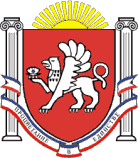 РЕСПУБЛИКА КРЫМНИЖНЕГОРСКИЙ РАЙОННОВОГРИГОРЬЕВСКОЕ СЕЛЬСКОЕ ПОСЕЛЕНИЕАДМИНИСТРАЦИЯ НОВОГРИГОРЬЕВСКОГОСЕЛЬСКОГО ПОСЕЛЕНИЯПОСТАНОВЛЕНИЕ   №20301  ноября 2023г.                                                                               с.НовогригорьевкаО порядке организации и проведения конкурсов на право размещения нестационарных торговых объектов, нестационарных объектов для оказания услуг на территории муниципального образования Новогригорьевское сельское поселение Нижнегорского района Республики КрымВ соответствии с Федеральным законом от 28.12.2009 года № 381-ФЗ «Об основах государственного регулирования торговой деятельности в Российской Федерации, Федеральным законом от 06.10.2003 № 131-ФЗ «Об общих принципах организации местного самоуправления в Российской Федерации», Законом Республики Крым от 21.08.2014 года № 54-ЗРК «Об основах местного самоуправления в Республики Крым», Постановлением Совета министров Республики Крым от 23.08. 2016 года N 402 "Об утверждении Порядка размещения и функционирования нестационарных торговых объектов, нестационарных объектов для оказания услуг на территории муниципальных образований в Республике Крым", руководствуясь Уставом Новогригорьевского сельского поселения Нижнегорского района Республики Крым, администрация Новогригорьевского сельского совета Нижнегорского района Республики КрымПОСТАНОВЛЯЕТ:1. Конкурс нестационарных торговых объектов, нестационарных объектов для оказания услуг на территории муниципального образования Новогригорьевское сельское поселение Нижнегорского района Республики Крым проводится в электронной форме в порядке, определенном приказом Федеральной антимонопольной службы России от 21 марта 2023 N 147/23 "О порядке проведения конкурсов или аукционов на право заключения договоров аренды, договоров безвозмездного пользования, договоров доверительного управления имуществом, иных договоров, предусматривающих переход прав в отношении государственного или муниципального имущества, и перечне видов имуществ, в отношении которого заключение указанных договоров может осуществляться путем проведения торгов в форме конкурса".2. Утвердить Положение о конкурсной комиссии по проведению конкурсов на право размещения нестационарных торговых объектов, нестационарных объектов для оказания услуг на территории муниципального образования Новогригорьевское сельское поселение Нижнегорского района Республики Крым (приложение 1).3. Утвердить Состав Конкурсной комиссии по проведению конкурсов на право размещения нестационарных торговых объектов, нестационарных объектов для оказания услуг на территории муниципального образования Новогригорьевское сельское поселение Нижнегорского района Республики Крым (приложение 2).4. Настоящее постановление подлежит официальному опубликованию (обнародованию) на официальной странице муниципального образования Новогригорьевское сельское поселение Нижнегорского района на портале Правительства Республики Крым rk.gov.ru в разделе «Нижнегорский район. Муниципальные образования. Новогригорьевское сельское поселение», на доске объявлений администрации Новогригорьевского сельского поселения по адресу: с.Новогригорьевка, ул.Мичурина, д.59.5. Настоящее постановление вступает в силу со дня его опубликования. 6. Контроль за исполнением настоящего постановления оставляю за собой.Председатель Новогригорьевского сельскогосовета – глава администрацииНовогригорьевского сельского поселения                                                 А.М.Данилин                     Приложение 1к постановлению администрацииНовогригорьевского сельского поселения Нижнегорского района Республики Крым от «01»ноября 2023г. №203 
Положение
о конкурсной комиссии по проведению конкурсов на право размещения нестационарных торговых объектов, нестационарных объектов для оказания услуг на территории муниципального образования1. Общие положения1.1. Конкурсная комиссия по проведению конкурсов на право размещения нестационарных торговых объектов, нестационарных объектов для оказания услуг на территории муниципального образования Новогригорьевское сельское поселение Нижнегорского района Республики Крым (далее - Конкурсная комиссия) создана в целях проведения открытых конкурсов на право размещения нестационарных торговых объектов, нестационарных объектов для оказания услуг (далее - Конкурс).Основной задачей Конкурсной комиссии является конкурсное рассмотрение заявлений и определение победителей Конкурса в соответствии с приказом Федеральной антимонопольной службы России от 21 марта 2023 N 147/23 "О порядке проведения конкурсов или аукционов на право заключения договоров аренды, договоров безвозмездного пользования, договоров доверительного управления имуществом, иных договоров, предусматривающих переход прав в отношении государственного или муниципального имущества, и перечне видов имуществ, в отношении которого заключение указанных договоров может осуществляться путем проведения торгов в форме конкурса" и Конкурсной документацией, разработанной администрацией Новогригорьевского сельского поселения и утвержденной постановлением администрации Новогригорьевского сельского поселения.1.2. Конкурсная комиссия в своей деятельности руководствуется федеральными законами, нормативными правовыми актами Республики Крым, муниципальными нормативными правовыми актами и настоящим Положением.1.3. Основными принципами деятельности Конкурсной комиссии являются:- коллегиальность принятия решений;- полнота и открытость рассмотрения заявлений;- равенство всех заявителей;-независимость членов Конкурсной комиссии (недопустимость вмешательства в деятельность Конкурсной комиссии).2. Полномочия Конкурсной комиссии2.1. Конкурсная комиссия:2.1.1. Определяет место, даты начала и окончания приема заявок, срок проведения Конкурса.2.1.2. Принимает заявки на участие в Конкурсе.2.1.3. Ведет учет и регистрацию заявок по мере их поступления.2.1.4. Принимает решение о допуске претендента к участию в Конкурсе и признании участником Конкурса или об отказе в допуске к участию в Конкурсе.2.1.5. Направляет заявителю уведомление об отказе в допуске к участию в Конкурсе при наличии оснований, установленных конкурсной документацией.2.1.6. Рассматривает и оценивает заявления на участие в конкурсе и документы, представленные участниками конкурса на соответствие их требованиям, предусмотренными конкурсной документацией.2.1.7. Определяет победителя Конкурса в соответствии с конкурсной документацией.2.1.8. Оформляет протоколы заседаний конкурсной комиссии.2.1.9. Принимает решения по иным вопросам, касающимся размещения нестационарных торговых объектов, нестационарных объектов для оказания услуг при рассмотрении заявлений и документов на участие в Конкурсе.2.1.10. Размещает информацию о результатах Конкурса администрации Новогригорьевского сельского поселения в информационно-телекоммуникационной сети "Интернет" либо на официальном сайте администрации Новогригорьевского сельского поселения в государственной информационной системе Республики Крым "Портал Правительства Республики Крым" в соответствии с Положением.2.1.11. Обеспечивает сохранность протоколов заседаний Конкурсной комиссии, документации о Конкурсе со всеми изменениями.3. Права Конкурсной комиссииКонкурсная комиссия для выполнения возложенных на нее задач имеет право:3.1. Запрашивать и получать в установленном порядке у соответствующих органов и учреждений, руководителей предприятий торговли, общественного питания, бытовых услуг и индивидуальных предпринимателей информацию, необходимую для работы Конкурсной комиссии.3.2. Приглашать других специалистов администрации Новогригорьевского сельского поселения, депутатов Новогригорьевского сельского совета, представителей контролирующих и правоохранительных органов, иных лиц (с их согласия).4. Организация деятельности Конкурсной комиссии4.1. Состав Конкурсной комиссии утверждается постановлением администрации Новогригорьевского сельского поселения и действует на постоянной основе. Число членов комиссии должно быть не менее пяти человек.4.2. В состав Комиссии входят: председатель, заместитель председателя, секретарь и члены комиссии.4.3. Состав Комиссии формируется в соответствии с Положением.4.4. Члены Конкурсной комиссии не имеют права разглашать сведения, содержащиеся в заявительной и конкурсной документации участников, а также текущую информацию по ходу подготовки и проведения Конкурса.4.5. Формой работы Конкурсной комиссии являются заседания. Заседания Конкурсной комиссии проводятся по мере необходимости. Заседание считается правомочным, если на нём присутствует не менее двух третей от общего числа её членов.4.6. Работой Конкурсной комиссии руководит председатель. Заседания Конкурсной комиссии открывает и ведёт председатель. В случае отсутствия председателя его функции выполняет заместитель председателя Конкурсной комиссии.4.7. Конкурсная комиссия принимает решения открытым голосованием. Решение считается принятым, если за него проголосовало более половины от числа членов Конкурсной комиссии, присутствующих на ее заседании.В случае равенства голосов голос председателя Конкурсной комиссии является решающим.4.8. Решения Конкурсной комиссии оформляется протоколом, который подписывается в течении 2-х рабочих дней всеми членами Конкурсной комиссии и утверждается председателем Конкурсной комиссии. Протоколы заседания Конкурсной комиссии ведутся секретарём Конкурсной комиссии и составляются в 2-х экземплярах.Приложение 1Приложение 2к постановлению администрацииНовогригорьевского сельского поселения Нижнегорского района Республики Крым от «01» ноября 2023г. №203Состав
Конкурсной комиссии по проведению конкурсов на право размещения нестационарных торговых объектов, нестационарных объектов для оказания услуг на территории муниципального образования Новогригорьевское сельское поселение Нижнегорского района Республики КрымДанилин А.М. - председатель  Новогригорьевского сельского совета - глава администрации Новогригорьевского сельского поселения,  председатель комиссии;Панина А.И. – заместитель главы администрации Новогригорьевского сельского поселения, заместитель председателя комиссии;Пупкова А.В. – ведущий специалист администрации Новогригорьевского сельского поселения, секретарь комиссии ;Стрильчук Н.В. – заведующий сектором администрации Новогригорьевского сельского поселения, член комиссии; Стахно Е.В. – делопроизводитель администрации Новогригорьевского сельского совета, член комиссии.Журнал
приема заявок на участие в конкурсеЖурнал
приема заявок на участие в конкурсеЖурнал
приема заявок на участие в конкурсеЖурнал
приема заявок на участие в конкурсеЖурнал
приема заявок на участие в конкурсеN
п/пДатаЗаявительАдрес заявителяЛот NЛот N